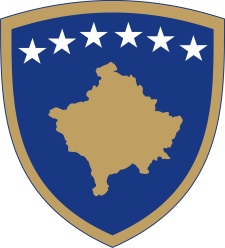 Republika e KosovësRepublika Kosova - RepublicofKosovoQeveria - Vlada - GovernmentBr. 01 /17Dana 28.07.2020. god.Vlada Republike Kosova, na osnovu člana 55. Ustava Republike Kosovo, u sprovođenju člana 89. Zakona br. 04/L – 125 o zdravstvu kao i u sprovođenju odredaba iz člana 41. i člana 50. Zakona  br. 02/L – 109 o sprečavanju i suzbijanju zaraznih bolesti, na osnovu Uredbe br. 06/2020 i Uredba br. 07/2020 o oblastima administrativne odgovornosti Kancelarije premijera i ministarstava kao i u sprovođenju Odluke Vlade Republike Kosovo br. 01/11 od 15.03.2020. god., o proglašenju vanrednog stanja za javno zdravstvo, nakon rasprave sa odgovarajućim jedinicama za sprovođene preporuka NIJZK –a, na sastanku održanom dana 28 jula 2020. godine, donosi sledeću:O D L U K U1. Svi građani Albanije, Severne Makedonije, Crne Gore, Srbije i Bosne i Hercegovine koji ulaze na teritoriju Republike Kosovo (RKS) moraju dokazati da su zdravi od COVID-19 pomoću RT-PCR testa na Sars-u. COV-2, po principu reciprociteta sa sledećim izuzecima:1.1. Pri ulasku preko Međunarodnog aerodroma „Adem Jashari“ nema potrebe za potvrdom negativnog RT-PCR testa, s obzirom da će strani državljanin prolaziti samo preko teritorije RKS-a i pod uslovom da na ulazu potpiše izjavu da će u roku od 3 sata napustiti teritoriju RKS-a;1.2. Pri ulasku u kopnene granične tačke, za izlazak kroz vazdušne tačke sa Međunarodnog aerodroma "Adem Jashari", nije potrebna potvrda za RT-PCR test, pod uslovom da je strani državljanin dužan predočiti avionsku kartu i potpisati izjavu da će u roku od 3 sata napustiti teritoriju RKS;1.3. Profesionalni prevoznici (vozača) nije potrebno da imaju potvrdu o PCR testu, pod uslovom da se poštuje međunarodni protokol prevoza;1.4. Za organizovani prevoz autobusom ili redovnom međunarodnom tranzitnom linijom, RT-PCR test nije potreban, pod uslovom da se potpiše izjava da će napustiti teritoriju RKS u roku od 5 sati;1.5. Građani Albanije, Severne Makedonije, Crne Gore, Srbije i Bosne i Hercegovine, koji imaju dozvolu za privremeni ili stalni boravak u RKS, po ulasku u RKS moraju podneti potvrdu o negativnom RT-PCR testu, u roku od 72 sata pre ulaska u RKS;1.6. Strani diplomati iz zemalja pomenutih u ovoj odluci i koji su akreditovani u RKS, kao i članovi njihovih porodica, ne moraju da poseduju sertifikat za RT-PCR test;1.7. Građani Albanije, Severne Makedonije, Crne Gore, Srbije i Bosne i Hercegovine, kojima je predviđeno lečenje u zdravstvenim ustanovama RKS, mogu ući pod uslovom da podnesu potvrdu o negativnom TR-PCR testu, sačinjenom 72 sati pre ulaska u RKS i potvrdu o zakazanom terminu koju je izdala bolnica;1.8. Nosioci ličnih dokumenata koje je izdala RKS, ali sa adresom prebivališta u nekoj od država navedenih u ovoj odluci, po ulasku u RKS moraju da podnesu potvrdu o negativnom RT-PCR testu, napravljenu 72 sata pre ulaska u RKS.Počevši od 22:30 do 05:00 h,, zabranjeno je svako kretanje fizičkih lica izvan njihovih domova / stanova u opštinama: Priština, Prizren, Peć, Podujevo, Đakovica, Uroševac, Lipjan , Glogovac, Vučitrn, Južna Mitrovica, Gnjilane, Kosovo Polje i Štrpce, osim:U hitnim slučajevima u zdravstvu;U slučaju potrebe da se zbrinjavaju bolesni, za osobe sa posebnim potrebama, samo ako bolesni ili osobe sa posebnim potrebama nemaju mogućnost da se brinu o sebi;U slučaju traženja pomoći od relevantnih institucija, kao što je slučaj sa žrtvama porodičnog nasilja;U slučaju smrti člana porodice;U slučaju da treba izaći iz kuće / stana za fiziološke potrebe životinja, ali ne dalje od 500 metara od stana / kuće (ali, nije dozvoljeno da se ovi slučajevi koriste za obavljanje bilo kakvih poslova ili u bilo koje druge svrhe osim na ono što je definisano).Obavezuju se svi stanovnici Republike Kosovo  da nose maske za lice u svim aktivnostima izvan svojih domova / stanova i da održavaju fizičko rastojanje od 2 metra u zajedničkim prostorijama van svojih domova / stanova, kao i (obavezuju se institucije poslodavaca da stvore uslove da se ta razdaljina primeni u radnom okruženju);Obavezuju se sve javne i privatne institucije da drže dezinfekciona sredstva za ruke i maske na pristupačnim mestima na ulazu u ustanovu, koja mogu da koriste službenici institucija i posetioci;Obavezuju se sve javne i privatne institucije da postave pravila sa vidljivim znakovima na svakom ulazu u zgradu (uključujući zabranu ulaska bez maski, obavezu poštovanja rastojanja i slično) u skladu sa Priručnikom za zaštitu od širenja COVID-19;Zabranjeno je okupljanje građana na više od 5 ljudi na javnim trgovima, u parkovima i slično;Sva javna okupljanja, uključujući privatne porodične zabave su zabranjena;Zabranjene su rekreativne, kulturne i sportske aktivnosti u zatvorenom prostoru i na otvorenom na celoj teritoriji Republike Kosovo, uključujući fudbalske i druge sportske škole, treninge svih sličnih oblasti;Dozvoljeni su samo fitnes, zatvoreni bazeni i pojedinačni sportovi, u skladu sa Priručnikom za zaštitu od širenja COVID19;Svi subjekti koji pružaju javni prevoz (autobusi, kombiji, taksi vozila) da rade tako što će prepoloviti svoj kapacitet u pogledu broja putnika koje prevoze kako bi se obezbedio potreban prostor za svakog putnika.Javne i privatne institucije u Republici Kosovo dužne su da upravljaju prijavljivanjem osoblja na radnom mestu u skladu sa Priručnikom za zaštitu od širenja COVID19 (odgovarajuće institucije će objasniti u posebnim cirkularima šta predstavlja neophodno osoblje za njih) uključujući posebna pravila koje se odnose na osoblje u javnim i privatnim institucijama od vitalnog interesaPreporučuje se javnim i privatnim zdravstvenim ustanovama da smanje usluge na suštinske zdravstvene usluge.Od svih opština se traži da u potpunosti ponovo aktiviraju svoje lokalne štabove.Zabranjena je aktivnost javnih tržišta vozila i životinja na celoj teritoriji Republike Kosovo;Zabranjeno je klanje životinja u bilo kojem otvorenom ili zatvorenom javnom okruženju,  osim u prostorijama ovlašćenim za klanje životinja.Zabranjeno je fizičko učešće građana u svim verskim obredima i aktivnostima na celoj teritoriji Republike Kosovo;Vrešenje  aktivnosti obdaništa u javnim i privatnim ustanovama na celoj teritoriji Republike Kosovo dozvoljeno je nakon procene i nadzora od strane opštinskih vlasti, u skladu sa Priručnikom za zaštitu od širenja COVID19;Svim subjektima koji pružaju gastronomske usluge (restorani, kafići, noćni klubovi i slično):Zabranjeno je delovanje od 22:30 do 05:00 na celoj teritoriji Republike Kosovo;Van ovog radnog vremena može se raditi samo na otvorenim prostorima poštujući udaljenost od 1,5 metara između stolova, kao i usluge nošenja sa sobom (take –away), uvek u skladu sa uputstvima iz Priručnika za zaštitu od širenja COVID19.Stariji građani (stariji od 65 godina) i građani sa hroničnim bolestima (dijabetes, hipertenzija i srčane bolesti, hronična bolest pluća, pacijenti sa bubrežnom bolešću, pacijenti sa potisnutim imunitetom, onkološki pacijenti itd.) Mogu da izlaze van na javna mesta samo u ranim jutarnjim časovima (od 05:00-10:00) i u večernjim časovima (od 18:00-21:00);Obavezuju se operatori opštinskih, finansijskih, elektronskih i poštanskih usluga da pružaju usluge sa minimalnim brojem zaposlenih, u skladu sa merama na snazi za vanredne situacije u javnom zdravstvu;  Obavezuje se Nacionalni institut za javno zdravlje Kosova da, u saradnji sa Ministarstvom prosvete i nauke i opštinskim direkcijama za obrazovanje i tehnologiju, da do 15. avgusta napravi Vodič za organizovanje nastave u novoj školsko – akademskoj godini za 2020. - 2021.;Svi stanovnici Republike Kosovo dužni su da primenjuju preventivne mere i preporuke Nacionalnog instituta za javno zdravlje i Ministarstva zdravlja.Nadležni organi su dužni da vrše rigoroznu kontrolu radi sprovođenja mera (nadležnih inspektorata i organa za sprovođenje zakona);Odgovarajuće institucije Republike Kosovo dužne su da preduzmu neophodne radnje za sprovođenje ove odluke;Sve opštine u Republici Kosovo su upućene da, na osnovu zakonskih nadležnosti lokalne samouprave, smanje promet vozila u cilju izbegavanja prevelikog okupljanja  ljudi;Odluka br.01 / 11, od 08.07 / 2020., nastavlja se provoditi do druge odluke;Ova odluka će se preispitati u zavisnosti od epidemiološke situacije u zemlji, uz konsultacije sa Nacionalnim institutom za javno zdravlje, stručnjacima i drugim resornim ministarstvima, radi procene efikasnosti i neophodnosti preduzetih mera, kao i odlučivanja o nastavak ili ne relevantnih mera.Sledeće odluke se ukidaju:Tačka 2. Odluke br. 01/04 od 07.06.2020. god.;Tačka 5., tačka 6., tačka 7., tačka 8, tačka 9. i tačka 10. Odluke br. 01/10/2020 od 05.07.2020.god.;Odluka br. 01/13 od 13.7.2012.god.;Odluka br. 02/13 od 13.7.2012.; Odluka br. 04/13 od 13.07.2012 god.;Ministarstvo zdravlja je dužno da svake nedelje izveštava o sprovođenju ovih mera.Odluka stupa na snagu danom potpisivanja  sa izuzetkom tačke 8 ove odluke koja stupa na snagu 30.jula 2020.O b r a z l o ž e n j eBudući da poslednjih dana ima porasta slučajeva zahvaćenih COVID – 19, promet kretanja iz zemalja sa visokim rizikom zaraze, stalni porast slučajeva u relevantnim opštinama, to može dovesti do masovnog širenja virusa, što će ozbiljno ugroziti javno zdravlje sa ozbiljnim posledicama po zdravlje građana Republike Kosovo i stoga je odlučeno kao u dispozitivu ove odlukeAvdullah Hoti___________Premijer Republike KosovoDostaviti:Zamenicima ministaraSvim ministarstvima (ministrima)Generalnom sekretaru KP-aArhivi Vlade